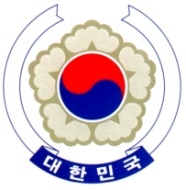 PERMANENT MISSION OF THE REPUBLIC OF KOREAGENEVAThe 34th Session of the UPR Working Group	<Check against delivery>Review of the Arab Republic of EgyptGeneva, 13 November 2019Statement of the Republic of KoreaThank you, Mr. President,The Republic of Korea welcomes the delegation of Egypt to its third cycle of the UPR.We acknowledge that Egypt has taken steps to promote and protect human rights, including those for the empowerment of women such as the allocation of 25 percent of seats in the House of Representatives and the strengthening of the National Council for Women.With this in mind, we would like to present the following recommendations to Egypt:Take effective measures to expand civic space and create a safe environment for civil society organizations, human rights defenders and journalists, including the revision of relevant legislations in alignment with international standards and the Constitution;Enhance its cooperation with international human rights mechanisms by extending a standing invitation to all Special Procedures mandate holders and accepting pending requests to visit the country; andEnsure that its counter-terrorism measures are undertaken in such a way as to fully respect human rights and fundamental freedoms of ordinary citizens. We wish Egypt a successful review. Thank you. /END/